我校举行“十三五”规划研讨会6月17日上午，我校“十三五”规划研讨会在综合楼608举行。校长潘迎捷，副校长张家钰、郑祥展、朱瑞庭、夏雨，各职能处室负责人与会。潘迎捷校长主持。会上，各职能处室负责人就本部门“十三五”规划指导思想、制定原则、主要目标、任务举措、实施路径、保障措施等方面进行交流。潘迎捷校长结合各职能处室交流内容一一进行指导，提炼了重点，并提出要求。他强调，“十三五”规划制定还要群策群力，进一步理清思路，在定位、目标、特色上做好描述，统筹好局部与总体、独立性与连贯性、特色与亮点的关系，对内设计好适合本单位本部门的政策举措，精心培育展示特色亮点，对外争取社会资源与政策支持，积极从源头上突破制约民办高校发展的瓶颈难题。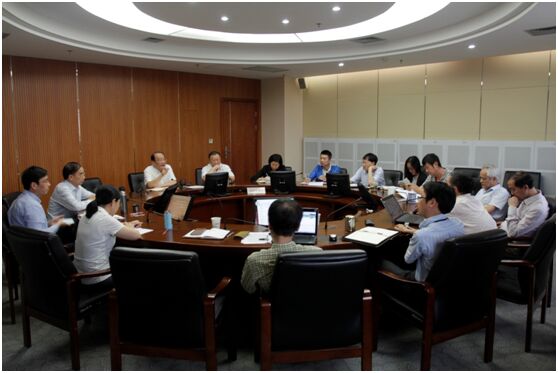 